2018 Mentee Application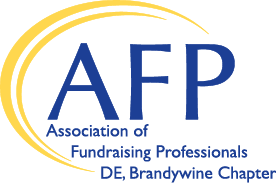 Name		Organization  			Position  Address    	City   		State     	ZIP  Email  				Phone  Years as a professional fundraiser  Please check up to three options that best reflect your areas of interest in receiving mentorship: Annual giving Board development/relations Capital campaigns Career planning Corporate giving Database management Donor stewardship Finance/budgets Foundation giving Grantwriting Major gifts Marketing/media relations Operations/administration Planned giving Prospect research
 Special events Staff management Strategic planning Volunteer management Social mediaPlease indicate the type(s) of organizations with which you have had the most experience: Arts/culture Conservation/environment Consulting firm Education Health Historical Human Services Religion Youth Other  What do you hope to gain as a participant in this mentoring program?  Please indicate your preferred time of day and day(s) for meetings.  What geographic area(s) do you prefer for meetings?  Please include a resume with your application and email to stephanie@stephaniecory.com by May 1, 2018.